ANUNȚprivind organizarea consultării publice a proiectului de deciziePrimăria or. Anenii Noi  inițiază, începând cu data de 15 februarie 2022consultarea publică a proiectului de decizie: „Cu privire la  aprobarea raportuluianual privind exacutarea  bugetului primăriei or.Anenii Noi pe anul 2021”Scopul proiectului: prezentarea Consiliului şi societăţii civile a raportului privind executarea bugetului local peanul 2021Necesitatea elaborării și adoptării proiectului de decizie: executarea prevederilor Legii privind finanţele publice localePrevederile de bază ale proiectului: veniturile şi cheltuielile bugetului local pe anul 2021.Beneficiarii proiectului de decizie sunt: locuitorii or. Anenii Noi, consilierii locali.Rezultatele scontate ca urmare a implementării deciziei supuse consultării publice sânt: sporirea gradului de transparenţă în procesul de gestionare a finanţelor publice locale.Impactul estimat al proiectului de decizie este: gestionarea eficientă a bugetului oraşului, soluţionarea problemelor stringente, implementarea proiectelorProiectul de decizie este elaborat în conformitate cu legislația în vigoare: Legii nr. 397/2003 privind finanţele publice locale;  în conformitate cu art. 14, al.2, lit.n) al Legii privind administratia publică  locală nr. 436/2006 cu completările şi modificările ulterioare; Legea nr.100/2017 privind actele normative cu completările şi modificările ulterioarePrevederile corespondente ale legislației comunitare: Carta Europeană a autonomiei locale (Strasbourg, 15 octombrie 1985)Recomandările pe marginea proiectului de decizie supus consultării publice pot fi expediate până la data de 01.03.2022, Primăriei or. Anenii Noi la adresa electronică primariaaneni@gmail.com, la numărul de telefon (0265) 2 26 65; 2 21 08 sau pe adresa: MD 6501, str. Suvorov, 6, or. Anenii Noi, bir.25, 29	Proiectul deciziei  „Cu privire la  aprobarea raportuluianual privind exacutarea  bugetului primăriei or.Anenii Noi pe anul 2021”este disponibil pe pagina web oficială  www.anenii-noi.com   sau la sediul Primăriei or. Anenii Noi, amplasată pe adresa: str. Suvorov, 6, or. Anenii Noi.PROIECTDECIZIE nr.______                           din                      2021Cu privire la  aprobarea raportuluianual privind exacutarea  bugetului primăriei or.Anenii Noipe anul 2021        Analizând informaţia dnei Faizulina A., contabil-şef al primăriei or. Anenii Noi; în temeiul Legii nr. 397/2003 privind finanţele publice locale;  în conformitate cu art. 14, al.2, lit.n) al Legii privind administratia publică  locală nr. 436/2006 cu completările şi modificările ulterioare; Legea nr.100/2017 privind actele normative cu completările şi modificările ulterioare; având avizele comisiilor consultative de specialitate, Consiliul  orăşenesc Anenii Noi,                                                                                                                                                               DECIDE:1. Se aprobă raportul anual la partea venituri privind exacutarea bugetului local al primăriei or. Anenii Noi pe anul 2021  în sumă de 36891,6 mii lei  (anexa 1).2. Se aprobă raportul anual la partea cheltuieli privind exacutarea bugetului local al primăriei or. Anenii Noi pe anul 2021 în sumă de 31524,3 mii lei. (anexa 1).         3. Prezenta decizie se aduce la cunoştinţă publică prin plasarea în Registrul de Stat al Actelor Locale, pe pag web şi panoul informativ al instituţiei.         4. Prezenta decizie,poate fi notificată autorității publice emitente de Oficiului Teritorial Căușeni al Cancelariei de Stat în termen de 30 zile de la data  includerii actului în Registrul de stat al actelor locale.        5. Prezentul act administrativ este supus căilor de atac în procedură prealabilă către  autoritatea emitentă în termen de 30 zile conform Codului administrativ.         6. Controlul asupra executării prezentei decizii se atribuie Consiliului orăşenesc.Președintele ședinței:                                                                    Contrasemnează: Secretar interimar al consiliului orășenesc                                                    Au votat: pro -, contra - , abținut –Anexa nr.1la decizia Consiliului local ___________nr. ___  din ___  2021mii leiSecretarul Consiliului                                                                                     Tabel nr. 1Executarea părţii de venituri   bugetului primăriei or. Anenii Noi pe a.  2021mii leiTabel nr.2   Executarea părţii de cheltuieli bugetului primăriei or. Anenii Noi pe a. 2021                                                                                                                                                                                          Administraţia primăriei or. Anenii Noimii lei        Executarea părţii de cheltuieli bugetului primăriei or. Anenii Noi pe a. 2021                                                                                                                                                                                                                                Gradiniţa de copii “Andrieş”  mii lei        Executarea părţii de cheltuieli bugetului primăriei or. Anenii Noi pe a. 2021                                                                                                                                                                                 Gradiniţa de copii “Izvoraş”    mii leiCreşă –grădiniţă s. Hîrbovăţul Nou                                                                                                                                                                                       mii.leiŞcoala de arteCăminul cultural s.Rusenimii.leiBiblioteca s. Hîrbovăţul Nou                                                                                                                                                                 mii.lei       Biblioteca s. Ruseni                                       Biblioteca s. BerezchiCentru de reabilitare „Nadejda”                                                      Protecție sociala Activitatea pentru tineret                                                      Acţiuni culturale Sport Dobînzi achitate Rambursarea împrumutuluiВозврат кредита ( проект «Энергетик II» )                                                                                                                                          Dezvoltarea gospodăriei de locuinţe şi serviciilor comunale   mii lei                                                                 Iluminarea stradalămiilei Dezvoltarea drumurilor   mii lei                                     Aprovizionarea cu apa                                                                                                                        mii lei                                          Fondul de rezervă	                                            Realizarea terenurilor  , clădirilor            Transferuri curente acordate cu destinatie generala între bugetele locale de nivelul II si bugetele locale de nivelul I în cadrul unei unităţi administrativ-teritoriale            92,4 mii lel(Liceul teoretic “A.Puşkin,Liceul teoretic “M. Eminescu”pentru hrana copii din familii social vulnerabili )             Transferuri  capitale acordate cu destinatie generala între bugetele locale de nivelul II si bugetele locale de nivelul I în cadrul unei unităţi administrativ-teritoriale            400,0mii lel(Liceul teoretic “A.Puşkin – 200,0 mii lei,Liceul teoretic “M. Eminescu”- 200,0 mii lei)Contabil șef   A.Faizulina                                                      Executorul   L.ChirilencoNotă explicativă privind executarea   bugetului primariei pentru anul  2021                                                                                                                                                                                             1.  Bugetul Primăriei pentru anul 2021 a fost aprobat la capitolul “Venituri” în sumă de 31773,1 mii lei și la capitolul “Cheltuieli” în sumă de 30840,4 mii lei, cu un sold pozitiv (excedent) în sumă de 932,7 mii lei , care a fost direcționat la rambursarea împrumutului „Energetic –II”.              Pe parcursul perioadei de gestiune au fost operate unele modificării de buget în temeiul Deciziilor Consiliilor Locale în urma cărora s-au efectuat precizări.Astfel , bugetul Primăriei capitolul “Venituri” a fost majorat cu 2117,8 mii lei, planul precizat fiind în sumă de 33890,9 mii lei, inclusiv s-au majorat veniturile la următoarele capitole :            -   La“  Transferuri capitale primite cu destinaţie specială între bugetul de stat şi bugetele               locale de nivelul I” cu 1450,0 mii leiLa“Transferuri curente acordate cu destinatie speciala între bugetele locale de nivelul II si bugetele locale de nivelul I în cadrul unei unităţi administrativ-teritoriale” – 105,6 mii leiLa“Transferuri curente acordate cu destinatie speciala  intre institutiile bugetelor locale de nivelul II si institutiile bugetelor locale de nivelul I în cadrul unei unităţi administrativ-teritoriale” cu 141,7 mii lei.La“Transferuri capitale primite cu destinaţie specială între bugetele locale de nivelul II şi bugetele locale de nivelul I în cadrul unei unităţi administrativ-teritoriale” cu 400,0 mii lei.La “Donaţii voluntare pentru cheltuieli curente din surse interne pentru instituţiile bugetare” cu 20,5 mii lei.În perioada de gestiune în bugetul local au fost acumulate venituri în sumă totală de36891,6 mii lei ce constituie o îndeplinire a planului anual precizat la nivel de 108,9 la sută.Comparativ cu perioada respectivă a anului precedent , veniturile sunt în creștere cu 5545,8 mii lei sau  cu 17,7 %.                    Executarea bugetului la capitolul “Venituri” este relatată în tabelul nr.1 În structura veniturilor bugetului local  50,6% la sută sau 18655,9 mii lei o constituie suma transferurilor , 13,7 % venituri proprii sau 5045,5  mii lei , 32,9 % impozitile pe venit de stat sau  12146,7 mii lei   și 2,8% la resursele colectate sau 1043,5 mii lei.Suma veniturilor generale şi veniturilor colectate, acumulate din teritoriu constituie total 18235,7 mii lei sau 49,4 la sută din suma totală şi sânt în creştere cu 3005,0 mii lei sau cu 19,7% faţă de perioada similară a anului precedent. Evoluția veniturilor bugetului primăriei Anenii Noi pe anii 2018-2021se prezintă în diagrama ce urmează:Peste 4 ani, veniturile Primăriei au crescut cu 14341,7 mii lei de la 22549,9 mii lei în 2018 la 36891,6 mii lei în 2021.                  Conform  tabelului Nr 1, toate  tipurilor de impozite sunt realizate.                  Din veniturile proprii ( fără transferuri) cele mai considerabile sînt încasările la impozitele pe venitul persoanelor fizice 66,6 la sută. Defalcările în proporție de 50,0 la sută de la suma acumulată de la contribuabilii din primării , constituie total 12146,6 mii lei ,fiind în creștere față de perioada anului precedent cu 2080,8 mii lei. Toate celelalte impozite și taxe se acumuleaza pe contul primăriei proporți 100%.Veniturile din aceste taxe și impozite în valoare totală de 6089,1 mii lei ,inclusiv :               Impozitul funciar ale persoanelor juridice și fizice, inregistrate in calitate de intreprinzator(cod 113161)   - 190,1 mii lei.               Impozitul funciar al persoanelor fizice-cetațeni(cod 113171) – 113,2 mii lei                  Impozit pe bunurile imobiliare ale persoanelor juridice și fizice ( cod 113210,113220,113230,113240 )  - 1053100 lei                Taxa de piață  -  89100 lei.                Taxa pentru amenajarea  teritoriului  -   472200 lei                Taxa pentru prestarea serviciilor de transport rutier de călători pe teritoriul orașelor și satelor   -    168900 lei.                Taxa pentru unitățile comerciale  și/sau prestări  servicii  -   1843600 lei.                 Taxa pentru patenta de întreprinzător  -  223400 lei                 Plata pentru certificatele de urbanism și autorizația de construcție sau desființare încasată în bugetul l  -   9300 lei.                 Taxa pentru amplasarea publicațiilor  -   4400 lei.                 Taxa pentru dispozitivele publicitare  -   119700 lei                 Taxa de organizarea licitațiilor -    7000 lei                 Alte venituri încasate  - 10200 lei.                 Donaţii voluntare pentru cheltuieli curente din surse interne pentru instituţiile bugetare    20500 lei.                    Mijloace încasate în bugetul local de nivelul I în legătură cu excluderea terenurilor din circuitul agricol –153900 lei                Veniturile la bugetul local din arenda terenurilor constitue  567,0 mii lei.        Veniturile încasate de instituțiile bugetare sub forma veniturilor colectate constituie  1043,5 mii.lei,inclusive : 854,5taxele parentale pentru gradinite de copii ,și plata pentru educația copiilor în școala de arte  . 189,0 mii lei- plată pentru locațiunea bunurilor patrimoniului public.                 Din suma totală  primită, a  transferurileor constituie   18655,9 mii lei, transferurile cu scop general din bugetul de stat la  bugetul ATE – 1439,8 mii.lei, transferurile cu destinație specială din bugetul de stat la  bugetul ATE  pentru învățământ – 14285,0 mii lei, transferurile  cu destinație specială de la bugetul de stat la bugetul ATE pentru infrastructura rutieră -1326,7 mii lei,transferurile  capitale cu destinație specială de la bugetul de stat la bugetul ATE – 1357,7 și alte transferuri – 246,7 mii lei.In perioada de gestiune bugetul local la partea de  cheltuieli a fost executat in suma de 31666571-25lei-realizarea terenului-115240-99lei-7650-00lei realizarea cldirii-19292-00lei calorifere gr.Andries=31524288-26 lei.Rambursarea imprumutului-879744-31lei.        Suma cheltuielilor aprobata in bugetul local pe  an. 2021 s-a majorat din contul: - soldului  disponibil –  4104828-58 lei.- Din volumul total al cheltuielilor -12912333-24 lei constituie cheltuielile legate de remunerarea  muncii, 18151621-62lei bunuri si servicii, 110216-39lei-dobinda la credit, 492400-00lei = 92400-00lei alimentatia copiilor din l.A.Puskin, l. M.Eminescu, 200000-00lei repar.capital. a sistemului de scurgere a apei de pe acoperis l.A.Puskin, 200000-00lei p/u capitala a gardului L. M.Eminescu.             Suma cheltuielilor la grupa “Autoritati executive” constituie 4366836-29 lei, inclusiv:1933386-46 lei remunerarea muncii;  307776-82 lei sursele energetice; energ.elect.,gaze, energ.termica, apa si canalizare, serv.inform., deserv. program1C, serv.telecom., serv.colectarea gunoiului.  -   1136134-86 lei marfuri si servicii: serv. postale-8000-00lei, serv.editoriale-15000-00lei, servicii  transport- 6135-68lei (asigurarea, taxa de drum,testarea tehnica), serv.protocol- 40502-29lei, procur. conbustibil-57000-00lei, 113800-00 lei(procurarea  material. de uz gospod., detergenti, rechizite de birou,dezinfectanti), 51760-74lei- mater.de constructie, 46778-33lei-procur.altor material (drapele RM-11850-00lei,apa OM-9928-33lei,colete p/u familii social vulnerabili 150buc-25000-00lei), medicamente-5000-00lei, 463787-62lei  repar.curente incl.: repar.curente a incaperilor,repar.si intretin. echipament inform.(calculatoare, xerox   mari si mici, printore, tonerp/u Xerox mare si printore), 10690-00lei piese de schimb p/u repar.auto,servicii juridice-91200-00lei, 203944-20lei serv,neatrib.altor alin.(serv.cadastrale-109825-00lei, serv.medio sanitare-31876-80lei, Moldpres anunt-1984-00lei, sigilarea, verificarea contoarelor-4454-40lei, serv.de traducator-19995-00, inmormintarea pers. necunoscute-18125-00lei , sterilizarea ciniilor-3850-00lei, instalarea conditioner-8525-00lei, servicii muzicale-3000-00lei, cercetari silvice-2309-00lei,),  serv.paza-22536lei.    -    22022-86lei indemniz. p/u incapacit.tempor.    -   66000-00lei indemn.de consilier  600-00lei deplasari 7676-69lei deplasari peste hotare1500-00lei formarea profesionala50494-00lei procurarea calculatoare,climatizor57884-44lei mobila-  239800-00lei procutarea autovehicol-  501740-00lei serv.de proiectare (scara Memoriei,Hub national de turizm sportiv)-    32300-00lei lucrari topografogeodez--      4520-16lei indemn.la incetarea contract-      5000-00lei cotiz.CALMSuma cheltuielilor la grupa “Invatamintul” Gradinita Andries  constituie 6863777-44lei  inclusiv:- 4183722-36 lei remunerarea muncii;   -  923970-85 lei alimentatia copiilor;  -   724309-77 lei sursele energetice; energ.elect.,gaze, energ.termica, apa si canalizare, serv.inform., serv. telecom.,serv.colectarea gunoiului.  - 708274-27 lei marfuri si servicii:serv.editoriale-7000-00lei,  repar.curente-7544-20lei, procur. mater. de constructii- 511170-10lei, material  de uz gospod. detergent,dezinfectanti si   rechizite de birou-103259-01lei, inventar moale-14999-00lei Apa OM-2948-00lei, serv,neatrib.altor alin.(verificareacontoarelor,apei)-11474-56lei,cadouri de Anul Nou-19500-00lei,  medicamente-9999-40lei, vesela-20380-00lei.  -  39765-84 lei indemniz. p/u incapacit.tempor.-   38000-00lei compensatii gradinitelor p/u mater.didactic-     7676-00lei formarea profesionala-     2691-27lei contributia-   223367-08leirepar.capit.a cladirii-   12000-00lei costume p/u mateneuSuma cheltuielilor la grupa “Invatamintul” Gradinita Izvoras  constituie 5657255-87 lei  inclusiv:3750063-29 lei remunerarea muncii;813938-83 lei alimentatia copiilor;447557-98 lei sursele energetice; energ.elect.,gaze, energ.termica, apa si canalizare, serv.inform., serv.telecom., serv.colectarea gunoiului.  -         214128-36 lei marfuri si servicii:medicamente-9999-85lei,serv.postale-4962-85lei, serv.editoriale-10000-00lei, repar.curente, repar. si intretinerea echipament.inform.(toner,calculator,xerox, printore) -8500-00lei,apa OM -3350- 00lei, materiale de uz  gospod.,detergent, dezinfectanti si  rechizite de birou- 82094-53lei, procur. mater. de constructii -19999-70lei, inventar moale-20000-00lei, vesela-27633-00lei, cadouri de Anul Nou-15925-00lei,jucarii-4188-00lei,serv,neatrib.altor alin.(verificareacontoarelor, apei)- 7475-43lei.  -    170360-00lei procurarea mobila.   -     19432-63lei indemniz. p/u incapacit.tempor. 38000-00lei compensatii gradinitelor p/u mater.didactic3320-00lei formarea profesionala-    139187-78lei repar.cladirii-      53317-00lei masina de tocat,plita electrica-      7950-00lei1 costume p/u mateneuSuma cheltuielilor la grupa “Invatamintul” Gradinita Hirbovatul Nou  constituie 1184380-45lei, inclusiv:912227-28 lei remunerarea muncii;93837-43lei alimentatia copiilor;58688-24lei sursele energetice; energ.elect.,gaze, energ.termica, apa, serv.inform., serv.telecom.97362-57 lei marfuri si servicii:medicamente-999-27lei,material de uz gospod. detergent, dezinfectanti si rechizite de birou-12334-50lei, procur. mater. de constructii -14362-00lei, serv.editoriale -500-00lei, vesela-3000-00lei, repar. si intretinerea echipament.inform.(toner,calculator,xerox, printore) -980-00lei,serv,neatrib.altor alin.(verificareacontoarelor)-6203-01lei, apa OM-1072-00lei,lucrari de modernizare a cazangeriei-56416-79lei, cadouri de Anul Nou-1495-00lei.2315-93lei indemniz. p/u incapacit.tempor.8000-00lei compensatii gradinitelor p/u mater.didactic2000-00lei formarea profesionala4850-00lei printor,laminator5099-00lei plita electrica      Suma cheltuielilor la grupa “Cultura, arta, ” Scoala de arte  constituie -1953719-25 lei, inclusiv:1693358-90lei remunerarea muncii;72666-77lei sursele energetice; energ.elect.,gaze, energ.termica, apa, serv.inform., serv.telecom.  64624-00lei marfuri si servicii: serv.editoriale-1000-00lei, medicamente-499-32lei, material de uz gospod. detergenti si rechizite de birou-7025-00lei, apa OM-2323-00lei,  repar.curente a cladirii-52274-68lei,serv,neatrib.altor alin.(verificareacontoarelor)-1502lei.3204-08lei indemniz. p/u incapacit.tempor. 20000-00lei compensatii gradinitelor p/u mater.didactic-       67077-50lei repar.cladirii-         30541-00lei mijloace fixe:calculator,boxa   1947-00lei mobila300-00lei formarea profesionalaSuma cheltuielilor la grupa “Cultura, arta, ” Biblioteca Hirbovatul Nou,  Ruseni ,Berezchi constituie -94062-80lei, inclusiv:79148-84lei remunerarea muncii   -      3569-00lei marfuri si servicii:serv.editoriale-600-00lei,material de uz gospod. si rechizite de birou-2574-00lei, mater.constr.-395-00lei.   -         9999-00lei procurarea carti  -          1345-96lei serv.locatiuneSuma cheltuielilor la grupa “Cultura, arta, ” Caminul cultural s. Ruseni  constituie  89121-22lei, inclusiv:77894-53lei remunerarea muncii117-99lei energ.elect11108-70lei marfuri si servicii:serv.de protocol.-2000-00lei,serv.editoriale-500-00lei,material de uz gospod.detergent -1380-75lei, 3637-15lei repar.curente, 3590-80lei brad si cadouri p/u hramul orasului.        Suma cheltuielilor la grupa “Asigurare si asistenta sociala”Centru de reabilitare Nadejda  constituie 562086-30lei, inclusiv:282531-58lei remunerarea muncii;30392-99lei sursele energetice; energ.elect.,gaze, energ.termica, apa si canalize., serv.inform.,  serv.telecom.173277-34lei alimentatia familii social vulnerabili  68723-94 lei marfuri si servicii: serv.editoriale-1500-00lei,medicamente-8699-36lei, material de uz gospod. si rechizite de birou-12711-55lei,  repar.curente a incaperilor-42487-53lei, mater.constr.-1122-50lei, procurareainventar moale-1600-00lei,apa OM-603-00lei.1635-45lei indemniz. p/u incapacit.tempor. 5525-00lei hota, plita de gaz.          Suma cheltuielilor la grupa “Cultura”  constituie  374389-94lei, inclusiv:Cadouri p/u copii social vulnerabili de craciun-6467-00lei, „Pantofiorul de Cristal” -5000-00lei, 8 Martie- 3900-00lei, Ultimul sunet ,1Iunie-Ziua internationala  a copilului-37610-82lei, servicii de locatiune-2850-00lei,sarbatoarea 27-31 August- 11480-00lei, 5120-00lei sarb.Omul in etate, 5000-00lei Hramul s.Socoleni, sarb. Hramul orasului 285 ani- 132027-05lei, sarbatori de Carciun ,deschiderea bardului si Anul Nou- 43945-07lei .-120990-00lei grilanda de Anul Nou, motove stradale.Suma cheltuielilor la grupa “sport” constituie  164400-75lei, inclusiv: -     10560-63lei diplome,cupe,medalii7591-61lei sarbatoarea 1 Iunie1000-00lei cotizatii de fotbal-       31530-00lei maiouri, chipiuri-   19748-00lei inventar sportiv-     9480-00lei spartachiada Raionala-   29947-96lei serv.de transport-     4220-00lei centura fitnes-   27000-00lei echipament fotbal-   13372-55lei echipament volei-     9950-00lei gala laureatiilorSuma cheltuielilor la grupa “tineret” constituie  39779-99lei 6984-99lei concursul ecologic (Inverzirea)6000-00lei serv.de transport9900-00lei participarea copiilor in emisiune p/u copii in lumea surprizelor jurnal TV.9995-00lei cadouri de Anul Nou,deschiderea bradului6900-00lei diplomeSuma cheltuielilor la grupa “Dezvoltare comunala si amenajare” constituie  4225155-80lei inclusiv:-    1321754-26lei- servicii de evacuarea deseurilor la amenajarea teritoriului149997-72lei  amenajarea pavilioanelor de joaca  -    1100000-00lei subsidii IM Apa Canal p/u cladirea servicii funerare,700000-00lei autospeciala tractor cu echipament.49940-00lei tomberoane897418-24lei curatirea arborilor,inverzirea, perioada rece  65000-00lei statie de asteptare190087-19lei curatirea canalelor pluviale120000-00lei amenaj.zonei verzi str.Cons.Nat. 75000-00lei amenaj.parc Mama indurerata 90000-00lei lucrari de proiect topografie si geodezie stadionul fotbal l.Puskin 30000-00lei docum.de proiect aprovizionare cu gaze naturale cartier locativ or.Anenii Noi 70580-00lei arzator p/u IM Antermo24906-00lei sterilizarea ciniilor40472-39lei nimicirea plantei ambroziaSuma cheltuielilor la grupa “transport rutier” constituie  3467802-97lei inclusiv:-  189604-00lei repar.capitala a drumului spre cimitir or.Anenii Noi-  2634612-89lei repar.capitala a strazilor din or.Anenii Noi, s,Ruseni, s.Berezchi-      246904-00lei mater.de constr.(bordure, beton)-       72000-00lei Reparat.capitala a trotuar. si parcarii auto str Chisinaului 62 Anenii Noi-         7500-00lei serv.de transport-     203947-46lei plombarea str.or.Anenii Noi-       20565-40lei repar.capit.str.Frunza-       92669-22lei marcajSuma cheltuielilor la grupa “Iluminarea stradala” constituie  1249016-92 lei inclusiv:399999-21lei iluminarea strazilor s.Berezchi, s.Hirbovatul Noi, s.Ruseni, s.Socoleni, str.Victoriei, str.Z.Cosm, piata 31August.-    128384-37lei intret. si repar.curenta ailuminatului stradal-    487196-09lei procurarea mater.p/u iluminarea stradala-     183437-25lei repar.capitale a iluminatului stradal  50000-00lei boxa iluminat  Suma cheltuelilor la grupa “Aprovizionarea cu apa” constitue 526248-89lei inclusiv:94749-78lei reconstr.colect.de tensiune a apei uzate s.Ruseni 23800-00lei lucrari de proiectare a retelelor de canalizare-    407699-11lei Reconstructia retelei de apeduct pe strazile Tineretului- Soarelui din or.Anenii Noi.Suma cheltuielilor la grupa “Alte servicii de protective sociala” constitue- 245919-98lei inclusive:46500-00lei ajutor material 58300-00lei ajutor material din fondul de rezerva-    141119-98lei  alimentatia familii social vulnerabiliPrimarul or.Anenii Noi                                                 A.MatarinContabil sef                                                                   A. FaizulinaSpecialist p/u planificare                                               L.ChirilencoCONSILIUL ORĂŞENESCANENII NOI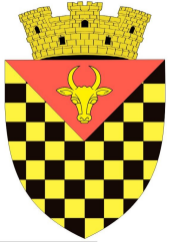             ГОРОДСКОЙ СОВЕТ                 АНЕНИЙ НОЙMD 6501 or. Anenii Noi, str. Suvorov, 6 tel/fax 026522108, consiliulorasenesc@gmail.comMD 6501, г.Анений Ной, ул.Суворов, 6 тел/факс 026522108,consiliulorasenesc@gmail.comMD 6501, г.Анений Ной, ул.Суворов, 6 тел/факс 026522108,consiliulorasenesc@gmail.comIndicatorii generali şi sursele de finanţare ale bugetului local Primariei Anenii Noi pea.2021Nr.d/oDenumirea indicatoruluiCodul economic/ grupa pricipalăTotalInclusivInclusivNr.d/oDenumirea indicatoruluiCodul economic/ grupa pricipalăTotalResursegeneraleResursecolectate1234I.Venituri  total : inclusiv36891,635848,11043,51.Venituri proprii5045,55045,51.1Impozitul funciar ale persoanelor juridice și fizice, inregistrate in calitate de intreprinzator113161190,1190,11.2 Impozitul funciar al persoanelor fizice-cetațeni 113171113,2113,21.3Impozit pe bunurile imobiliare ale persoanelor juridice11321064,264,21.4Impozit pe bunurile imobiliare ale persoanelor fizice11322010,410,41.5Impozitul pe bunurile imobiliare achitat de către persoanele juridice şi fizice înregistrate în calitate de întreprinzător din valoarea estimată (de piaţă) a bunurilor imobiliare113230430,7430,71.6Impozit pe bunurile imobiliare achitat de către persoanele fizice – cetăţeni din valoarea estimată (de piaţă) a bunurilor imobiliare113240547,8547,81.7Taxa de piaţă 11441189,189,11.8Taxa pentru amenajarea teritoriului 114412472,2472,21.9Taxa pentru prestarea serviciilor de transport auto de călători pe teritoriul  oraşelor şi satelor 114413168,9168,91.10Taxa  de amplasare a publicaţiilor1144144,44,41.11Taxa pentru dispozitivele publicitare 114415119,7119,71.12Taxa pentru unităţile comerciale şi/sau de prestări servicii1144181843,61843,61.13Taxapentrucazare114421-2,4-2,41.14Taxa de organizare a licitaţiilor şi loteriilor pe teritoriul UAT1422117,07,01.15Taxa pentru patenta de întreprinzător114522223,4223,41.16Arenda terenurilor cu destinaţie agricolă încasată în bugetul local de nivelul I1415221,11,11.17Plata pentru arenda pentru terenurile cu o altă destinaţie decît cea agricolă141533565,9565,91.18Plăţi pentru certificatele de urbanism şi autorizările de construire sau desfiinţare încasată în bugetul local de nivelul I1422159,39,31.19Mijloace încasate în bugetul local de nivelul I în legătură cu excluderea terenurilor din circuitul agricol142249153,9153,91.20Plata pentru locațiunea bunurilor patrimoniului public încasată în bugetul local de nivelul I1422522,12,11.21Amenzi şi sancţiuni contravenţionale încasate în bugetul local de nivelul I1431301,51,51.22Donaţii voluntare pentru cheltuieli curente din surse interne pentru instituţiile bugetare14411420,520,51.21Alte venituri încasate în bugetul local de nivelul I1451428,08,01.22Impozit unic perceput de la rezidenții parcurilor pentru tehnologia informației1451610,90,92.Defalcări de la veniturile de stat total , inclusiv:12146,712146,72.1Impozitul pe venitul din salariu11111011646,411646,42.2Impozitul pe venit persoanelor fizice conform declaratiilor111121253,4253,42.3Impozit pe venitul persoanelor fizice ce desfășoară activități independente în domeniul comerțului11112422,422,42.4Impozit pe venitul persoanelor fizice in domeniul transportului rutier de persoane in regim de taxi111125196,4196,42.5Impozit pe venitul aferent operaţiunilor de predare în posesie şi/sau folosinţă a proprietăţii imobiliare11113028,128,13.Venituri colectate , inclusiv :1043,51043,53.1Încasări de la prestarea serviciilor cu plată142310854,5854,53.2Plata pentru locațiunea bunurilor patrimoniului public142320189,0189,04.Transferuri total , inclusiv :18655,918655,94.1Transferuri curente primite cu destinaţie generală între bugetul de stat şi bugetele locale de nivelul I1912311439,81439,84.2Transferuri curente primite cu destinaţie specială între bugetul de stat şi bugetele locale de nivelul I pentru învățământul preșcolar,  special (extrașcolar)19121114285,014285,04.3Transferuri curente primite cu destinație specială între bugetul de stat și bugetele locale de nivelul I pentru infrastructura drumurilor1912161326,71326,74.4Transferuri curente primite cu destinatie speciala  intre institutiile bugetelor locale de nivelul II si institutiile bugetelor locale de nivelul I în cadrul unei unităţi administrativ-teritoriale193410141,1141,14.5Transferuri capitale primite cu destinaţie specială între bugetul de stat şi bugetele locale de nivelul I1912201357,71357,74.6Transferuri curente primite cu destinatie speciala  193111105,6105,6II.Cheltuieli - total31524,330480,81043,51.Servicii de stat cu destinaţie generală014477,04288,0189,02.Alte servicii de stat cu destinaţie generalăRealizarea terenurilor, realizarea cladirilor01-142,3-142,33.Servicii în domeniul economiei043467,83467,84.Gospodăria de locuinţe şi gospodăria serviciilor comunale066000,56000,55.Cultură, sport, tineret, culte şi odihnă	08761,8761,86.Învăţămînt0916151,515297,0854,57.Protecţie socială10808,0808,0III.Activ financiare15,115,1Rambursarea mijloacelor bugetare din anii precedenţi la buget15,115,1IV.Surse de finanțare, total-879,7-879,7Rambursarea împrumutului recreditat între bugetele locale de nivelul II și bugetele locale de nivelul I în cadrul unei unități administrativ-teritoriale-879,7-879,7codulDenumireaPlan precizat pe an Executat pe anDevieri (+/-)Venituri – total33890,936891,6+3000,7111110Impozit pe venitul reţinut din salariu Налог на доходы, удерживаемый из заработной платы9100,011646,4+2546,4111121Impozitul pe venitul persoanelor fizice spre plată/achitatНалог на доходы физических лиц предъявленный к оплате190,0253,4+63,4111124Impozit pe venitul persoanelor fizice ce desfășoară activități independente în domeniul comerțului Налог на доходы физических лиц, осуществляющих независимую деятельность в области торговли;10,022,4+12,4111125Impozit pe venitul persoanelor fizice in domeniul transportului rutier de persoane in regim de taxi200,0196,4-3,6111130Impozit pe venitul aferent operaţiunilor de predare în posesie şi/sau folosinţă a proprietăţii imobiliareНалог на доходы от операций по сдаче недвижимого имущества20,028,1+8,1113161Impozitul funciar ale persoanelor juridice și fizice, inregistrate in calitate de intreprinzatorЗемельный налог с юридических и физических лиц, зарегистрированных в установленном порядке, осуществляющих предпринимательскую деятельность164,6190,1+25,5113171Impozitul funciar al persoanelor fizice-cetațeni Земельный налог с физических лиц-граждан91,8113,2+21,4113210Impozit pe bunurile imobiliare ale persoanelor juridiceНалог на недвижимое имущество юридических лиц52,064,2+12,2113220Impozit pe bunurile imobiliare ale persoanelor fiziceНалог на недвижимое имущество физических лиц(сел)7,010,4+3,4113230Impozitul pe bunurile imobiliare achitat de către persoanele juridice şi fizice înregistrate în calitate de întreprinzător din valoarea estimată (de piaţă) a bunurilor imobiliareНалог на недвижимое имущество, уплачиваемый юридическими и физическими лицами, зарегистрированными в качестве предпринимателя, с оцененной (рыночной) стоимости  недвижимого имущества  313,4430,7+117,3113240Impozit pe bunurile imobiliare achitat de către persoanele fizice – cetăţeni din valoarea estimată (de piaţă) a bunurilor imobiliareНалог на недвижимое имущество, уплачиваемый физическими лицами  - гражданами с оцененной (рыночной) стоимости  недвижимого имущества  465,0547,8+82,8113313Impozitul privatîncasat în bugetul local de nivelul I  Приватный налог поступающий в местный бюджет I уровня2,0--2,0114411Taxa de piaţă Рыночный сбор78,689,1+10,5114412Taxa pentru amenajarea teritoriului Сбор за благоустройство территории500,0472,2-27,8114413Taxa pentru prestarea serviciilor de transport auto de călători pe teritoriul  oraşelor şi satelor Сбор за оказание пассажирских автотранспортных услуг на территории муниципиев, городов и сел (коммун)     150,0168,9+18,9114414Taxa  de amplasare a publicaţiilorСбор за размещение рекламы6,04,4-1,6114415Taxa pentru dispozitivele publicitare Сбор за рекламные устройства150,0119,7-30,3114418Taxa pentru unităţile comerciale şi/sau de prestări serviciiСбор за  объекты торговли и объекты по оказанию услуг1650,01843,6+193,6114421Taxapentrucazare Сбор за временное проживание6,0-2,4-8,4114522Taxapentrupatentade întreprinzătorСбор за предпринимательский патент  180,0223,4+43,4142211Taxa de organizare a licitaţiilor şi loteriilor pe teritoriul UATСбор за организацию аукционов и лотерей в пределах ATE2,07,0+5,0141522Arenda terenurilor cu destinaţie agricolă încasată în bugetul local de nivelul IАренда земельных участков сельскохозяйственного назначения, поступающая  в местный бюджет I уровня      4,61,1-3,5141533Arenda terenurilor cu altă destinaţie decît cea agricolă încasată în bugetul local de nivelul IАренда земельных участков несельскохозяйственного назначенияв, поступающая местный бюджет I уровня150,0565,9+415,9142252Plata pentru locațiunea bunurilor patrimoniului public încasată în bugetul local de nivelul IПлата за имущественный наем обьектов государственной собственности поступающие в местный бюджет I уровня2,12,1-142215Plata pentru certificatele de urbanism şi autorizările de construire sau desfiinţare în bugetul local de nivelul IПлата за градостроительные сертификаты и разрешения на строительство или снос, поступающая в местный бюджет I уровня8,5       9,3+0,8142249Mijloace încasate în bugetul local de nivelul I în legătură cu excluderea terenurilor din circuitul agricol Средства, поступившие в местный бюджет I уровня в связи с выводом земель из сельскохозяйственного оборота153,9+153,9143130Amenzi şi sancţiuni contravenţionale încasate în bugetul local de nivelul I Штрафы и санкции за правонарушения, поступающие в местный бюджет I уровня10,01,5-8,5144114Donaţii voluntare pentru cheltuieli curente din surse interne pentru instituţiile bugetare20,520,5-145142Alte venituri încasate în bugetul local de nivelul IПрочие доходы, поступившие в местные бюджеты I уровня9,08,0-1,0142310Încasări de la prestarea serviciilor cu platăПоступления от оказания платных услуг    974,0854,5-119,5142320Plata pentru locațiunea bunurilor patrimoniului publicПлата за имущественный наем объектов государст.собственности225,0189,0-36,0145161Impozit unic perceput de la rezidenții parcurilor pentru tehnologia informației Единый налог, взимаемый с резидентов информационно-технологических парков0,9+0,9191231Transferuri curente primite cu destinaţie generală între bugetul de stat şi bugetele locale de nivelul IПолученные  текущие трансферты  общего назначения между государственным бюджетом и местными бюджетами I уровня1439,81439,8-191211Transferuri curente primite cu destinaţie specială între bugetul de stat şi bugetele locale de nivelul I pentru învățământul preșcolar, primar, secundar general, special și complementar (extrașcolar)Полученные текущие трансферты специального назначения между государственным бюджетом и местными бюджетами первого уровня на дошкольное, специальное и дополнительное (внешкольное) образование14285,014285,0-191216Transferuri curente primite cu destinație specială între bugetul de stat și bugetele locale de nivelul I pentru infrastructura drumurilor Полученные текущие трансферты специального назначения между государственным бюджетом и местными бюджетами I уровня для дорожной инфраструктуры1326,71326,7-191220Transferuri capitale primite cu destinaţie specială între bugetul de stat şi bugetele locale de nivelul I1450,01357,7-92,3193111Transferuri curente primite cu destinatie speciala  105,6105,6-193120Transferuri capitale primite cu destinație special400,0-400,0193410Transferuri curente primite cu destinatie speciala  intre institutiile bugetelor locale de nivelul II si institutiile bugetelor locale de nivelul I în cadrul unei unităţi administrativ-teritorialeПолученные текущие трансферты специального назначения между учреждениями местного бюджета II уровня и  учреждениями местного бюджета I уровня в рамках одной  административно-териториальной е141,7141,1-0,6CodulECODenumireaPlan precizat pe an Executat pe an Devieri (+/-)Cheltuieli - total5445,14366,8-1078,3211100Remunearea munciiОплата труда1594,61495,7-98,9212100Contribuţii de asigurări sociale de stat obligatoriiВзносы в бюджет государственного социального страхования463,1433,6-29,5212210Prime de asigurare obligatorie de asistenţă medicală achitate de patroni în interiorul ţării Взносы обязательного медицинского страхования, уплачиваемые работодателями  на территории страны4,24,1-0,1222110Energia electrică Электроэнергия70,070,0-222120Gaze Газ20,020,0-222130Energia termică Термоэнергия150,0150,0-222140Apă şi canalizare Вода и канализация27,027,0-222190Alte servicii comunale Прочие коммунальные услуги5,01,5-3,5222210Servici informaţionale Информационные  услуги15,114,9-0,2222220Servicii de telecomunicaţii Телекоммуникационные услуги           29,024,4-4,6222400Servicii de transportТранспортныеуслуги7,06,1-0,9222500Servicii de reparaţii curente Услуги по текущему ремонту468,3463,8-4,5222600Formare profesională Переподготовка кадров1,51,5-222710Deplasări de servicii  în interiorul ţării Служебные командировки внутри страны2,00,6-1,4222720Deplasări de servicii peste hotare17,77,7-10,0222910Servicii editoriale Издательские услуги15,015,0-222920Servicii de protocolПротокольные услуги41,040,5-0,5222940Servicii de paza22,622,5-0,1222950Servicii judiciare garantata de stat                                                               91,291,2-222980ServiciipoştaleПочтовые услуги18,08,0-10,0222990ServiciineatribuitealtoralineateУслуги, не отнесенные к другим 213,8203,9-9,9273200Indemnizaţii la încetarea acţiunii contractului de muncă Пособияпри прекращении действия трудового договора35,24,5-30,7273500Indemnizaţii pentru incapacitatea temporară de muncă achitate din mijloacele financiare ale angajatoruluiКомпенсации,оплачив. из финсредств работодателя22,722,0-0,7281120Cotizaţii în organizaţiile din ţară Членские взносы в нац. организации5,05,0-281900Alte cheltuieli curente  Прочие текущие расходы875,066,0-809,0282100Cheltuieli capitale pentru lucrări topografogeodezice, de cartografie şi cadastru  Капитальные расходы на топографо-геодезические, картографические и кадастровые работы32,332,3-312120Reparaţii capitale ale construcţiilor speciale564,2501,7-62,5314110Procurarea maşinilor şi utilajelor Покупка машин и оборудован50,550,5-315110Procurarea mijloacelor de transportПокупкатранспортныхсредств240,0239,8-0,2316110Procurarea uneltelor şi  sculelor, inventarului de producere şi gospodăresc Покупка орудий и инструментов, производственного и хозяйственного инвентаря58,057,9-0,1331110Procurarea combustibilului, carburanttilor şi lubrifiantilorПокупка  топлива и горюче-смазочных материалов57,057,0-332110Procurarea pieselor de schimb Покупказапасныхчастей11,510,7-0,8334110Procurareamedicamentelor şi materialelor sanitareПокупка лекарственных препаратов и санитарных материалов5,05,0-336110 Procurarea materialelor de uz gospodăresc şi rechizite de birouПокупка хозматериалов и канцелярских принадлежностей113,8113,8-337110Procurarea  materialelor de construcţie Покупка строительных материалов51,851,8-339110Procurarea  altor material Покупка  прочих материалов47,046,8-0,2CodulECODenumireaPlan precizat pe an Executat pe anDevieri (+/-)Cheltuieli - total7272,96863,8-409,1211100Remunearea munciiОплата труда3444,33217,5-226,8212100Contribuţii de asigurări sociale de stat obligatoriiВзносы в бюджет государственного социального страхования999,9955,6-44,3212210Prime de asigurare obligatorie de asistenţă medicală achitate de patroni în interiorul ţării Взносы обязательного медицинского страхования, уплачиваемые работодателями  на территории страны10,710,5-0,2222110Energia electrică Электроэнергия113,0111,2-1,8222130Energia termică Термоэнергия450,0450,0-222140Apă şi canalizare Вода и канализация145,0145,0-222190Alte servicii comunale Прочие коммунальные услуги8,08,0-222210Servici informaţionale Информационные  услуги9,29,1-0,1222220Servicii de telecomunicaţii Телекоммуникационные услуги           1,01,0-222500Servicii de reparaţii curente Услуги по текущему ремонту9,07,5-1,5222600Formare profesională Переподготовка кадров7,77,7-222910Servicii editoriale Издательские услуги7,07,0-222990ServiciineatribuitealtoralineateУслуги, не отнесенные к другим подстатьям11,511,5-272500Compensații38,038,0-273500Indemnizaţii pentru incapacitatea temporară de muncă achitate din mijloacele financiare ale angajatoruluiКомпенсации,оплачив. из финсредств работодателя41,039,8-1,2291420Transferuri capitale acordate cu destinaţie specială între instituţiile bugetului de stat şi instituţiile bugetelor locale de nivelul I2,72,7-311120Reparații capitale ale clădirilor223,4223,4-316110Procurarea uneltelor şi  sculelor, inventarului de producere şi gospodăresc Покупка орудий и инструментов, производственного и хозяйственного инвентаря19,4-19,4318110Procurarea altor mijloace fixe Покупка прчих основных средств12,012,0-333110Procurarea  produselor alimentare Покупка продуктов питания1034,0924,0-110,0334110Procurareamedicamentelor şi materialelor sanitareПокупка лекарственных препаратов и санитарных материалов10,010,0-336110 Procurarea materialelor de uz gospodăresc şi rechizite de birouПокупка хозяйственных материалов и канцелярских принадлежностей106,8103,3-3,5337110Procurarea  materialelor de construcţie Покупка строительных материалов511,3511,2-0,1338110Procurarea accesorilor de pat ,imbracamintei, incalţăminteiПокупка постельных принадлежностей, одежды, обуви15,015,0-339110Procurarea  altor materialeПокупка прочих материалов43,042,8-0,2CodulECODenumireaPlan precizat pe an Executat pe anDevieri (+/-)Cheltuieli - total6040,95657,2-383,7211100Remunearea munciiОплата труда3082,92885,7-197,2212100Contribuţii de asigurări sociale de stat obligatoriiВзносы в бюджет государственного социального страхования894,0854,0-40,0212210Prime de asigurare obligatorie de asistenţă medicală achitate de patroni în interiorul ţării Взносы обязательного медицинского страхования, уплачиваемые работодателями  на территории страны10,510,3-0,2222110Energia electrică Электроэнергия130,0130,0-222120Gaze Газ175,0175,0-222140Apă şi canalizare Вода и канализация130,0130,0-222190Alte servicii comunale Прочие коммунальные услуги5,05,0-222210Servici informaţionale Информационные  услуги6,66,6-222220Servicii de telecomunicaţii Телекоммуникационные услуги           1,01,0-222500Servicii de reparaţii curente Услуги по текущему ремонту8,58,5-222600Formare profesională Переподготовка кадров3,43,3-0,1222910Servicii editoriale Издательские услуги10,010,0-222980ServiciipoştaleПочтовые услуги5,04,9-0,1222990ServiciineatribuitealtoralineateУслуги, не отнесенные к другим подстатьям9,07,5-1,5272500Compensații 38,038,0-273500Indemnizaţii pentru incapacitatea temporară de muncă achitate din mijloacele financiare ale angajatoruluiКомпенсации,оплачив. из финсредств работодателя22,919,4-3,5311120Reparații capitale ale clădirilor139,3139,2-0,1312120Reparaţii capitale ale construcţiilor speciale110,0-110,0314110Procurarea maşinilor şi utilajelor Покупка машин и оборудования 53,453,3-0,1316110Procurarea uneltelor şi  sculelor, inventarului de producere şi gospodăresc Покупка орудий и инструментов, производственного и хозяйственного инвентаря171,1170,4-0,7318110Procurarea altor mijloace fixe Покупка прчих основных средств8,08,0-333110Procurarea  produselor alimentare Покупка продуктов питания842,0813,9-28,1334110Procurareamedicamentelor şi materialelor sanitareПокупка лекарственных препаратов и санитарных материалов10,010,0-336110 Procurarea materialelor de uz gospodăresc şi rechizite de birouПокупка хозяйственных материалов и канцелярских принадлежностей84,182,1-2,0337110Procurarea  materialelor de construcţie Покупка строительных материалов20,020,0-338110Procurarea accesorilor de pat ,imbracamintei, incalţăminteiПокупка постельных принадлежностей, одежды, обуви20,020,0-339110Procurarea  altor materialeПокупка прочих материалов51,251,1-0,1CodulECODenumireaPlan precizat pe an Executat pe anDevieri (+/-)Cheltuieli - total1294,61184,4-110,2211100Remunearea munciiОплата труда752,8704,2-48,6212100Contribuţii de asigurări sociale de stat obligatoriiВзносы в бюджет государственного социального страхования218,4205,4-13,0212210Prime de asigurare obligatorie de asistenţă medicală achitate de patroni în interiorul ţării Взносы обязательного мед страхования 2,72,6-0,1222110Energia electrică Электроэнергия17,316,6-0,7222120Gaze Газ29,029,0-222140Apă şi canalizare Вода и канализация9,56,8-2,7222210Servici informaţionale Информационные  услуги5,45,4-222220Servicii de telecomunicaţii Телекоммуникационные услуги           0,90,9-222500Servicii de reparaţii curente Услуги по текущему ремонту1,01,0-222600Formare profesională Переподготовка кадров2,02,0-222910Servicii editoriale Издательские услуги0,50,5-222990ServiciineatribuitealtoralineateУслуги, не отнесенные к другим подстатьям64,762,6-2,1272500Compensații8,08,0-273500Indemnizaţii pentru incapacitatea temporară de muncă achitate din mijloacele financiare ale angajatoruluiКомпенсации,оплачив. из финсредств работодат.4,32,3-2,0314110Procurarea maşinilor şi utilajelor Покупка машин и оборудования10,010,0-333110Procurarea  produselor alimentare Покупка продуктов питания133,893,8-40,0334110Procurareamedicamentelor şi materialelor sanitareПокупка лекарственных препаратов и санитарных материалов1,01,0-336110 Procurarea materialelor de uz gospodăresc şi rechizite de birouПокупка хозяйственных материалов и канцелярских принадлежностей12,412,3-0,1337110Procurarea  materialelor de construcţie Покупка строительных материалов15,114,4-0,7339110Procurarea  altor materialeПокупка прочих материалов5,85,6-0,2CodulECODenumireaPlan precizat pe an Executat pe anDevieri (+/-)Cheltuieli - total2357,71953,7-404,0211100Remunearea munciiОплата труда1560,01303,0-257,0212100Contribuţii de asigurări sociale de stat obligatoriiВзносы в бюджет государственного социального страхования452,4385,4-67,0212210Prime de asigurare obligatorie de asistenţă medicală achitate de patroni în interiorul ţării Взносы обязательного медстрахования5,95,0-0,9222110Energia electrică Электроэнергия8,47,5-0,9222120Gaze Газ54,054,0-222140Apă şi canalizare Вода и канализация5,03,8-1,2222190Alte servicii comunale Прочие коммунальные услуги0,4--0,4222210Servici informaţionale Информационные  услуги6,66,6-222220Servicii de telecomunicaţii Телекоммуникационные услуги           1,10,7-0,4222500Servicii de reparaţii curente Услуги по текущему ремонту60,252,3-7,9222600Formare profesională Переподготовка кадров0,30,3-222910Servicii editoriale Издательские услуги1,01,0-222990ServiciineatribuitealtoralineateУслуги, не отнесенные к другим 2,01,5-0,5272500Compensații20,020,0-273500Indemnizaţii pentru incapacitatea temporară de muncă achitate din mijloacele financiare ale angajatoruluiКомпенсации,оплачив. из 6,03,2-2,8311120Reparații capitale ale clădirilor131,667,1-64,5314110Procurarea maşinilor şi utilajelor Покупка машин и оборудования        30,630,5-0,1316110Procurarea uneltelor şi  sculelor, inventarului de producere şi gospodăresc Покупка орудий и инструментов, хозяйствен. инвентаря         2,02,0-334110Procurareamedicamentelor şi materialelor sanitareПокупка лекарственных препаратов и санитарных материалов0,50,5-336110 Procurarea materialelor de uz gospodăresc şi rechizite de birouПокупка хозяйственных материалов и канцелярских принадлежност7,37,0-0,3339110Procurarea  altor materialeПокупка прочих материалов2,42,3-0,1CodulECODenumireaPlan precizat pe an Executat pe anDevieri (+/-)Cheltuieli - total90,889,1-1,7211100Remunearea munciiОплата труда60,460,4-212100Contribuţii de asigurări sociale de stat obligatoriiВзносы в бюджет государственного социального страхования17,317,3-212210Prime de asigurare obligatorie de asistenţă medicală achitate de patroni în interiorul ţării Взносы обязательного медстрахования 0,20,2-222110Energia electrică Электроэнергия1,00,1-0,9222500Servicii de reparaţii curente Услуги по текущему ремонту3,73,6-0,1222910Servicii editoriale Издательские услуги0,50,5-222920Servicii de protocol2,02,0-336110 Procurarea materialelor de uz gospodăresc şi rechizite de birou1,61,4-0,2339110Procurarea  altor materialeПокупка прочих материалов4,13,6-0,5CodulECODenumireaPlan precizat pe an Executat pe anDevieri (+/-)Cheltuieli - total44,842,4-2,4211100Remunearea munciiОплата труда28,027,0-1,0212100Contribuţii de asigurări sociale de stat obligatoriiВзносы в бюджет государственного социального страхования8,27,7-0,5212210Prime de asigurare obligatorie de asistenţă medicală achitate de patroni în interiorul ţării Взносы обязательного медстрахования0,10,1-222910Servicii editoriale Издательские услуги0,30,3-222110Energia electrică Электроэнергия1,71,3-0,4273500Indemnizaţii pentru incapacitatea temporară de muncă achitate din mijloacele financiare ale angajatoruluiКомпенсации,оплачив. из финсредств работодат.0,5--0,5318110Procurarea altor mijloace fixe Покупка прчих основных средств5,05,0-336110 Procurarea materialelor de uz gospodăresc şi rechizite de birouПокупка хозяйственных материалов и канц. принадлежностей0,60,6-337110Procurarea  materialelor de construcţie Покупкастройматериалов0,40,4-CodulECODenumireaPlan precizat pe an Executat pe anDevieri (+/-)Cheltuieli - total44,241,5-2,7211100Remunearea munciiОплата труда28,027,2-0,8212100Contribuţii de asigurări sociale de stat obligatoriiВзносы в бюджет государственного социального страхования8,27,9-0,3212210Prime de asigurare obligatorie de asistenţă medicală achitate de patroni în interiorul ţării Взносы обязательного медстрахования0,20,1-0,1222910Servicii editoriale Издательские услуги0,30,3-273500Indemnizaţii pentru incapacitatea temporară de muncă achitate din mijloacele financiare ale angajatoruluiКомпенсации,оплачив. из финсредств работодателя1,5--1,5318110Procurarea altor mijloace fixe Покупка прчих основных средств5,05,0-336110 Procurarea materialelor de uz gospodăresc şi rechizite de birou1,01,0-CodulECODenumireaPlan precizat pe an Executat pe anDevieri (+/-)Cheltuieli - total41,010,2-30,8211100Remunearea munciiОплата труда24,36,9-17,4212100Contribuţii de asigurări sociale de stat obligatoriiВзносы в бюджет государственного социального страхования8,22,3-5,9212210Prime de asigurare obligatorie de asistenţă medicală achitate de patroni în interiorul ţării Взносы обязательного медстрахования0,2--0,2222910Servicii editoriale Издательские услуги0,3--0,3222110Energia electrică Электроэнергия0,5--0,5273500Indemnizaţii pentru incapacitatea temporară de muncă achitate din mijloacele financiare ale angajatoruluiКомпенсации,оплачив. из 1,5--1,5318110Procurarea altor mijloace fixe Покупка прчих основных средств5,0--5,0336110 Procurarea materialelor de uz gospodăresc şi rechizite de birou1,01,0-CodulECODenumireaPlan precizat pe an Executat pe anDevieri (+/-)Cheltuieli - total597,0562,1-34,9211100Remunearea munciiОплата труда234,5218,3-16,2212100Contribuţii de asigurări sociale de stat obligatoriiВзносы в бюджет государственного социального страхования68,163,8-4,3212210Prime de asigurare obligatorie de asistenţă medicală achitate de patroni în interiorul ţării Взносы обязательного медицинского страхования, уплачиваемые работодателями  на территории страны0,60,4-0,2222110Energia electrică Электроэнергия6,56,5-222120Gaze Газ15,015,0-222140Apă şi canalizare Вода и канализация4,04,0-222190Alte servicii comunale Прочие коммунальные услуги1,0--1,0222210Servici informaţionale Информационные  услуги3,63,6-222220Servicii de telecomunicaţii Телекоммуникационные услуги           1,31,3-222500Servicii de reparaţii curente Услуги по текущему ремонту45,042,5-2,5222910Servicii editoriale Издательские услуги1,51,5-222980ServiciipoştaleПочтовые услуги4,0--4,0222990ServiciineatribuitealtoralineateУслуги, не отнесенные к другим подстатьям174,7173,3-1,4273500Indemnizaţii pentru incapacitatea temporară de muncă achitate din mijloacele financiare ale angajatoruluiКомпенсации,оплачив. из финсредств работодат.2,51,6-0,9314110Procurarea maşinilor şi utilajelor Покупка машин и оборудования5,65,5-0,1334110Procurareamedicamentelor şi materialelor sanitareПокупка лекарственных препаратов и санитарных материалов8,78,7-336110 Procurarea materialelor de uz gospodăresc şi rechizite de birouПокупка хозяйственных материалов и канцелярских принадлежностей15,012,7-2,3337110Procurarea  materialelor de construcţie Покупка строительных материалов1,21,1-0,1338110Procurarea accesorilor de pat ,imbracamintei, incalţăminteiПокупка постельных принадлежностей, одежды, обуви1,61,6-339110Procurarea  altor materialeПокупка прочих материалов2,60,6-2,0CodulECODenumireaPlan precizat pe an Executat pe anDevieri (+/-)Cheltuieli - total260,0245,9-14,1272600Ajutoare băneştiДенежная помощь118,3104,8-13,5222990ServiciineatribuitealtoralineateУслуги, не отнесенные к другим подстатьям( социальная столовая )141,7141,1-0,6CodulECODenumireaPlan precizat pe an Executat pe Devieri (+/-)Cheltuieli - total50,039,8-10,2222920Servicii de protocolПротокольные услуги11,57,0-4,5222400Servicii de transport6,06,0-222990Serviciineatribuitealtoralineate10,09,9-0,1339110Procurarea  altor materialeПокупка прочих материалов22,516,9-5,6CodulECODenumireaPlan precizat pe an Executat pe anDevieri (+/-)Cheltuieli - total375,0374,4-0,6222300Servicii de locațiune3,02,9-0,1222920Servicii de protocolПротокольные услуги69,068,9-0,1222990ServiciineatribuitealtoralineateУслуги, не отнесенные к другим подстатьям82,081,9-0,1314110Procurarea maşinilor şi utilajelor 121,0121,0-339100Procurarea  altor materialeПокупка прочих материалов100,099,7-0,3CodulECODenumireaPlan precizat pe an Executat pe anDevieri (+/-)Cheltuieli - total200,0164,4-35,6222400Servicii de transport30,030,0-222920Servicii de protocolПротокольные услуги20,019,4-0,6281120Cotizaţii înorganizaţiiledin ţară Членские взносы в национальные организации1,01,0-338110Procurarea altor mijloace fixe Покупка прчих основных средств35,034,9-0,1339110Procurarea  altor materialeПокупка прочих материалов114,079,1-34,9CodulECODenumireaPlan precizat pe an Executat pe an Devieri (+/-)243200Dobînzi achitate pentru împrumuturile contractate de la bugete de  alt nivel Проценты, уплачиваемые по займам, полученным от бюджетов другого уровня (проект «Энергетик II» )119,0110,2-8,8codulDenumireaPlan precizat pe an Executat pe an563120Rambursarea împrumutului recreditat între bugetele locale de nivelul II și bugetele locale de nivelul I în cadrul unei unități administrativ-teritorialeВозвратрекредитованногозайма932,7879,7CodulECODenumireaPlan precizat pe an Executat pe anDevieri (+/-)Cheltuieli - total4861,54225,2-636,3251100Subsidii acordate întreprinderilor  de stat şi municipale nefinanciare  Субсидии нефинансовым государственным и муниципальным предприятиям1100,01100,0-222990ServiciineatribuitealtoralineateУслуги, не отнесенные к другим 1124,2968,5-155,7222190Alte servicii comunale Прочие коммунальные услуги1321,81321,8-222500Servicii de reparaţii curente Услуги по текущему ремонту250,1190,1-60,0312110Procurarea construcţiilor speciale65,065,0-312120Reparaţii capitale ale construcţiilor speciale745,0345,0-400313120Reparaţii capitale ale instalatiilor de transmisie30,030,0-316110Procurarea uneltelor şi  sculelor, inventarului de producere şi gospodăresc Покупка орудий и инструментов, хозяйствен. инвентаря50,049,9-0,1314110Procurarea maşinilor şi utilajelor Покупка машин и оборудован85,464,9-20,5282100Cheltuieli capitale pentru lucrări topografogeodezice, de cartografie şi cadastru  Капитальные расходы на топографо-геодезические, картографические и кадастровые работы90,090,0-CodulECODenumireaPlan precizat pe an Executat pe anDevieri (+/-)Cheltuieli - total1250,71249,0-1,7222210Energia electrică Электроэнергия400,0400,0-222500Servicii de reparaţii curente Услуги по текущему ремонту 128,4128,4-313120Reparaţii capitale ale instalaților de transmisie183,5183,4-0,1314110Procurarea maşinilor şi utilajelor Покупка машин и оборудован50,050,0-336110 Procurarea materialelor de uz gospodăresc şi rechizite de birouПокупка хозяйственных материалов и канц принадлежностей239,5239,5-337110Procurarea  materialelor de construcţie Покупка строительных материалов249,3247,7-1,6CodulECODenumireaPlan precizat pe an Executat pe anDevieri (+/-)Cheltuieli - total3496,43467,8-28,6222400Servicii de transportТранспортныеуслуги7,57,5-222990ServiciineatribuitealtoralineateУслуги, не отнесенные к другим подстатьям100,092,7-7,3251100Subsidii acordate întreprinderilor  de stat şi municipale nefinanciare  Субсидии нефинансовым государственным и муниципальным предприятиям10,2--10,2312120Reparaţii capitale ale construcțiilor speciale Капитальн ремонт855,0844,0-11,0312120Reparaţii capitale ale construcțiilor speciale Капитальный ремонт( дорожный фонд)2276,7     2276,7-337110Procurarea  materialelor de construcţie Покупкастроиматериалов247,0246,9-0,1CodulECODenumireaPlan precizat pe an Executat pe anDevieri (+/-)Cheltuieli - total1436,7526,3-910,4312120Reparaţii capitale ale construcțiilor speciale 1036,7526,3-510,4319230Instalaţii de transmisie în curs de execuţie  Незавершенныепередаточныеустановки400,0--400,0CodulECODenumireaPlan precizat pe an Executat pe anDevieri (+/-)Cheltuieli - total241,7CodulECODenumireaPlan precizat pe an Executat pe anDevieri (+/-)Cheltuieli - total-349,4-169,3-180,1311210Realizarea  clădirilor            -30,0-7,6-22,4371210Realizarea terenurilor              -300,0-142,3-157,7339210Realizarea altor materiale-19,4-19,4-Plan anual aprobatPrecizări +/-Plan anual precizatExecutatExecutatDevieri +/-Executat 2021 faţă de 2020 (%)Plan anual aprobatPrecizări +/-Plan anual precizat20212020Devieri +/-Executat 2021 faţă de 2020 (%)Venituri total31773,1+2117,833890,936891,631345,8+5545,8117,7inclusiv:Transferuri 17051,5+2097,319148,818655,916115,1+2540,8115,8Ponderea în sumă totală53,756,550,651,4Venituri generale şi venituri colactate14721,614742,118235,715230,7+3005,0119,7Ponderea în sumă totală46,343,549,448,6